BOARD OF EDUCATION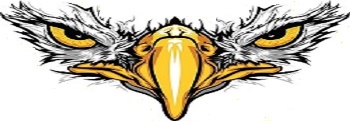 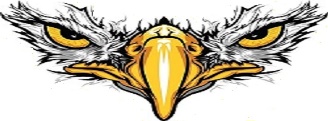 CALHOUN RV-III SCHOOL DISTRICTSeptember 16, 2019/Library BOE Meeting 6:00 p.m.Members Present				Members AbsentVickie Kreisel – President 				Clint Knecht - Member			Debbie Joy – Vice PresidentNina East - TreasurerGary Moore – MemberJason Smith – MemberKelly Marriott - MemberJane Harrison – SecretaryShane Stocks - SuperintendentAmber Russell – PrincipalThe Calhoun R-VIII School District Board of Education was called to order by Board President, Vickie Kreisel at 6:00 p.m.Motion made by Debbie Joy to approve the Regular and Executive agendas for September 16, 2019.  Motion seconded by Nina Sisk.  Yes: 6 (Vickie Kreisel, Debbie Joy, Nina Sisk, Gary Moore, Jason Smith, Kelly Marriott)  No: 0  Motion Carried: Yes Motion made by Debbie Joy to approve the consent agendas items.  Prior Meeting Minutes and FinancialsApprove the Special Tax Rate meeting minutes of August 19, 2019Approve the Regular/Executive meeting minutes of August 19,2019August 2019 Financial ReportAuthorization for payment of all bills  Motion seconded by Kelly Marriott.  Yes: 6 (Vickie Kreisel, Debbie Joy, Nina Sisk, Gary Moore, Jason Smith, Kelly Marriott)  No: 0  Motion Carried: YesCitizens Communications None at this time.Staff ReportsMs. Amber Russell gave the Principal’s ReportAttendanceDisciplineActivitiesMr. Lamb and Mrs. Brooks attended Teacher AcademyNWEA Assessment TrainingSAC and Title I Family NightMilitary & College Recruiters making visitsMid-term gradesKindergarten teacher, Ashley Wynn gave birth to baby girlUpcoming EventsLeadership AcademyEarly out – PD day September 27, 2019Outdoor Leadership Experience – October 2-5Fire Prevention Week October 7-11Parent-Teacher Conference October 17No School October 18Mr. Shane Stocks gave the Superintendent’s ReportLegislative – noneFacilities AC in Library fixed  Installed 2 lock system to doorsPurchased new stove for kitchen from Sunrise Beach $1000Lock Boxes will be installed for IPad and LaptopsFinanceTitle money was used for technology upgradesDrawing down money – Title I, Special Ed and MPPMrs. Rebecca Crump gave the ECC Director reportAttendanceHead StartCDI has begun auditing – meeting requirementsGood NewsGrandparent day on September 13th  Tuition paymentsParent Committee MeetingCompass Health came August 27th  for dental presentation and skitDental exams and apply fluoride on September 12th  Unfinished BusinessNoneNew BusinessMotion by Nina Sisk to approve the Special Education Compliance Plan.   Motion seconded by Debbie Joy.Yes: 6 (Vickie Kreisel, Debbie Joy, Nina Sisk, Gary Moore, Jason Smith, Kelly Marriott)No: 0Motion Carried: YesPolicy ReviewMotion by Debbie Joy to adopt the following Regulation 4320, Personnel Services-Bereavement day to 3 for immediate family members.Motion seconded by Nina Sisk.Yes: 6 (Vickie Kreisel, Debbie Joy, Nina Sisk, Gary Moore, Jason Smith, Kelly Marriott)No: 0Motion Carried: YesMiscellaneousMotion made by Kelly Marriott to set the date of October 21, 2019 at 6:00 pm for the October Regular Board Meeting.Motion seconded by Gary Moore.Yes: 6 (Vickie Kreisel, Debbie Joy, Nina Sisk, Gary Moore, Jason Smith, Kelly Marriott) No: 0Motion Carried: YesBoard President, Vickie Kreisel, entertained a motion to suspend regular session and enter into executive session pursuant to RSMO 610.021(3) (13) (1) (6) (19) (20).          Motion made by Debbie Joy to conduct Executive Session at 6:26.            Motion seconded by Kelly Marriott.            Yes: 6 (Vickie Kreisel, Debbie Joy, Nina Sisk, Gary Moore, Jason Smith, Kelly Marriott) 	            No: 0            Motion Carried: YesBoard re-enters regular session.Public Disclosure of Any Final Votes taken in Executive SessionAdjourn Regular Session          Motion made by Nina Sisk to adjourn Regular Session at 6:50.            Motion seconded by Debbie Joy.            Yes: 6 (Vickie Kreisel, Debbie Joy, Nina Sisk, Gary Moore, Jason Smith, Kelly Marriott) 	            No: 0            Motion Carried: Yes___________________________			___________________________Vickie Kreisel						Jane HarrisonBoard President						Board Secretary